 Ш У Ö МП О С Т А Н О В Л Е Н И Е от 23 ноября 2016 года                                                                                       № 771Республика Коми, Ижемский район, с. Ижма					                         Об утверждении проекта планировки и проекта межевания территории линейного объекта «Канализационные очистные сооружения с магистральными сетями в с. Ижма»  В соответствии с Градостроительным кодексом Российской Федерации от 28.12.2004 № 190-ФЗ, Федеральным Законом от 06.10.2003 № 131-ФЗ «Об общих принципах организации местного самоуправления в Российской Федерации, Постановлением администрации муниципального района «Ижемский» от 01 сентября 2016 года № 593 «О подготовке документации по планировке территории (проекта планировки и проекта межевания) для размещения линейного объекта «Канализационные очистные сооружения с магистральными сетями в с. Ижма»администрация муниципального района «Ижемский»П О С Т А Н О В Л Я Е Т:            1. Утвердить проект планировки и проект межевания территории линейного объекта «Канализационные очистные сооружения с магистральными сетями в с. Ижма» согласно приложению.2. Считать утвержденный проект планировки и проект межевания основанием для проектирования объекта «Канализационные очистные сооружения с магистральными сетями в с. Ижма».3. Опубликовать настоящее постановление в течение семи дней со дня его утверждения в информационном Вестнике Совета муниципального района «Ижемский» и разместить на официальном информационном Интернет-сайте администрации муниципального района «Ижемский».4. Организовать размещение утвержденной документации по планировке территории линейного объекта (проект планировки и проект межевания) на официальном сайте администрации муниципального района «Ижемский» в разделе «Архитектура и градостроительство».5. Контроль за исполнением настоящего постановления оставляю за собой.      6. Настоящее постановление вступает в силу со дня его подписания.Заместитель руководителяадминистрации муниципальногорайона «Ижемский»                                                                    Р.Е. Селиверстов«Изьва»муниципальнöй районсаадминистрация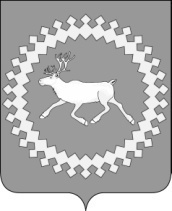 Администрациямуниципального района«Ижемский»